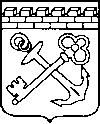 КОМИТЕТ ПО ЖИЛИЩНО-КОММУНАЛЬНОМУ ХОЗЯЙСТВУ ЛЕНИНГРАДСКОЙ ОБЛАСТИПРИКАЗ№ О признании утратившим силу приказа комитета по жилищно-
коммунальному хозяйству Ленинградской области от 17 августа 2018 года 
№ 12 «Об утверждении балльной системы оценки объектов недвижимого 
имущества, в отношении которых государственные унитарные предприятия, осуществляющие свою деятельности в сфере жилищно-коммунального хозяйства и претендующие на получение субсидии за счет средств областного бюджета Ленинградской области, предполагают осуществить проведение кадастровых работ по изготовлению технических планов, постановку на государственный кадастровый учет и последующую государственную регистрацию права хозяйственного ведения»П р и к а з ы в а ю:Признать утратившим силу приказ комитета по жилищно-коммунальному хозяйству Ленинградской области от 17 августа 2018 года № 12 «Об утверждении балльной системы оценки объектов недвижимого имущества, в отношении которых государственные унитарные предприятия, осуществляющие свою деятельности  в сфере жилищно-коммунального хозяйства и претендующие на получение субсидии за счет средств областного бюджета Ленинградской области, предполагают осуществить проведение кадастровых работ по изготовлению технических планов, постановку на государственный кадастровый учет и последующую государственную регистрацию права хозяйственного ведения».Председатель комитета                                                                                 А.М. Тимков